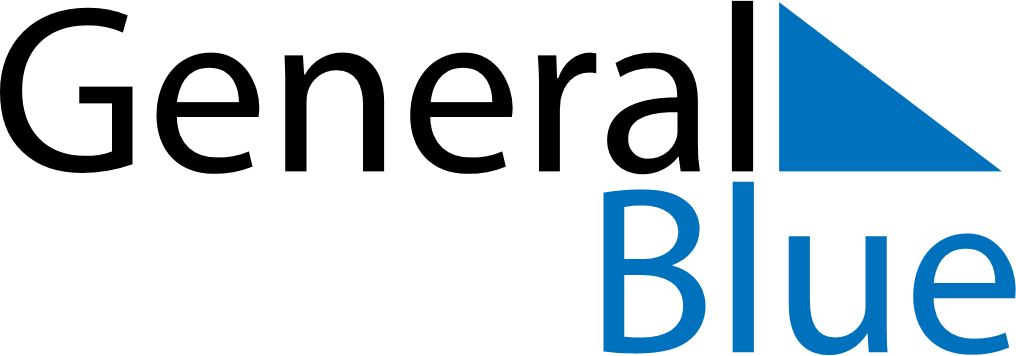 March 2022March 2022March 2022March 2022March 2022March 2022South AfricaSouth AfricaSouth AfricaSouth AfricaSouth AfricaSouth AfricaSundayMondayTuesdayWednesdayThursdayFridaySaturday1234567891011121314151617181920212223242526Human Rights Day2728293031NOTES